                ҠАРАР                                 № 240                               РЕШЕНИЕ    «23» декабрь 2022й.                                                           «23» декабря 2022г.О создании инициативной группы для участия в конкурсном отборе инициативных проектов (ППМИ 2023)      В соответствии с Федеральным законом от 6 октября 2003 года №131-ФЗ «Об общих принципах организации местного самоуправления в Российской Федерации», в целях содействия решению вопросов местного значения и координации участия населения в конкурсном отборе   инициативных проектов (ППМИ 2023) в д.Сапыково Советом сельского поселения Ижбердинский сельсовет муниципального района Кугарчинский район Республики Башкортостанрешил:       1.Создать инициативную группу для участия в конкурсном отборе инициативных проектов (ППМИ 2023) д.Сапыково сельского поселения Ижбердинский сельсовет муниципального района Кугарчинский район Республики Башкортостан в составе 5 (пять) человек. Председатель инициативной группы Ибрагимов Наиль Булатович-1968г.р., секретарь Мишина Виктория Павловна-2001 г.р., члены Давлетбаев Халиль Ямилович-1957г.р., Хасанова Ирина Анатольевна-1979г.р., Дингизбаев Фарит Зинурович-1955г.р.        2.Обнародовать данное решение на официальном сайте сельского поселения   Ижбердинский сельсовет муниципального района Кугарчинский район Республики Башкортостан: http://igberdino.ru .      3. Настоящее решение вступает в силу со дня его официального обнародования.Глава сельского поселенияИжбердинский сельсовет                                                Н.Б.ИбрагимовБАШҠОРТОСТАН РЕСПУБЛИКАҺЫКҮГӘРСЕН РАЙОНЫ МУНИЦИПАЛЬ РАЙОНЫНЫҢ ИШБИРҘЕ АУЫЛ СОВЕТЫ   АУЫЛ БИЛӘМӘҺЕ СОВЕТЫ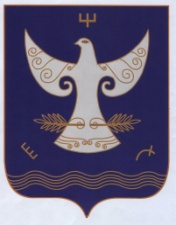 РЕСПУБЛИКА БАШКОРТОСТАНСОВЕТ  СЕЛЬСКОГО  ПОСЕЛЕНИЯ ИЖБЕРДИНСКИЙ  СЕЛЬСОВЕТ                МУНИЦИПАЛЬНОГО  РАЙОН А    КУГАРЧИНСКИЙ  РАЙОН        453344  Сапыҡ ауылы,  Үҙәк урам, 1Б              РЕСПУБЛИКА БАШКОРТОСТАНСОВЕТ  СЕЛЬСКОГО  ПОСЕЛЕНИЯ ИЖБЕРДИНСКИЙ  СЕЛЬСОВЕТ                МУНИЦИПАЛЬНОГО  РАЙОН А    КУГАРЧИНСКИЙ  РАЙОН        453344  Сапыҡ ауылы,  Үҙәк урам, 1Б              453344  д.Сапыково, ул.Центральная, 1Б 